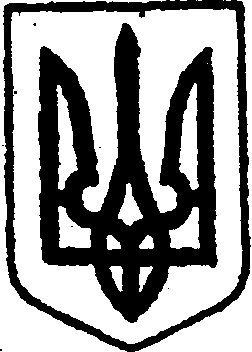 КИЇВСЬКА ОБЛАСТЬТЕТІЇВСЬКА МІСЬКА РАДАVІІІ СКЛИКАННЯП’ЯТА ПОЗАЧЕРГОВА СЕСІЯПРОЄКТ Р І Ш Е Н Н Я    04.02.2021 р.                                                                            №     - 05П-VIIІПро зміну засновника, назви та установчихдокументів  закладів загальної середньої освіти                  Відповідно до Законів України «Про місцеве самоврядування  в Україні», «Про внесення змін до деяких законів України щодо впорядкування окремих питань, організації та діяльності органів місцевого самоврядування і районних місцевих адміністрацій», рішення  Тетіївської міської ради від 19.11.2020 р. №1108-VII, «Про прийняття у комунальну власність Тетіївської міської територіальної громади в особі Тетіївської міської ради комунальних закладів, установ, підприємств та їх майна із спільної власності територіальних громад  Тетіївського районну», Тетіївська міська рада ВИРІШИЛА:Визнати Тетіївську міську раду засновником закладів загальної середньої освіти згідно переліку в додатку № 1 до цього рішення, як правонаступника сільських рад, які реорганізовуються.Змінити назви закладів загальної середньої освіти та їх філій згідно таблицям в додатках № 2, 3  до цього рішення.Затвердити Статути закладів загальної середньої освіти у новій редакції згідно переліку в додатку № 2  до цього рішення.Затвердити Положення  філій закладів загальної середньої освіти у новій редакції згідно переліку в додатку № 3  до цього рішення.Зобов’язати керівників вищевказаних закладів загальної середньої освіти здійснити юридичні  дії щодо державної реєстрації до установчих документів. Контроль за виконання даного рішення покласти на постійну комісію з питань соціального захисту, охорони здоров’я, освіти, культури, молоді і спорту.      Міська голова                                        Богдан  БАЛАГУРА                                             Додаток № 1                                                            до рішення 5 позачергової сесії міської                                                           ради VIII скликання від 04.01.2021 р.                    №    - 05П-VIIIПерелік закладів загальної середньої освіти,засновником яких визнається Тетіївська міська рада:Денихівський ліцей Тетіївської районної ради Київської області.Клюківська філія  Денихівського ліцею Тетіївської районної ради Київської області.Кашперівський ліцей Тетіївської районної ради Київської області. Кошівська філія  Кашперівського ліцею Тетіївської районної ради Київської області. П’ятигірський ліцей Тетіївської районної ради Київської області.      Галайківська філія П’ятигірського ліцею Тетіївської районної ради Київської області.     Теліжинецьке навчально-виховне об’єднання  «Загальноосвітня школа I-III ступенів – дитячий садок» Тетіївської районної ради Київської області.Височанське навчально-виховне об’єднання I-III ступенів – дитячий садок» Тетіївської районної ради Київської області.           Секретар ради                                   Наталія ІВАНЮТА                                                                             Додаток № 2                                                          до рішення 5 позачергової сесії міської                                                       ради VIII скликання від 04.01.2021 р.                №    - 05П-VIIIЗаклади загальної середньої освіти, назви яких змінюються та затверджуються СтатутиСекретар ради                                      Наталія ІВАНЮТА                                                  Додаток № 3                                                            до рішення 5 позачергової сесії міської                                                          ради VIII скликання від 04.01.2021 р.                    №    - 05П-VIIIФілії закладів загальної середньої освіти, назва яких змінюється та затверджуються Положення Секретар ради                                      Наталія ІВАНЮТА № з/пСтара назваНова назва1Денихівський ліцей Тетіївської районної ради Київської області.Денихівський ліцей Тетіївської міської ради Київської області.2Кашперівський ліцей Тетіївської районної ради Київської області.Кашперівський ліцей Тетіївської міської ради Київської області. 3П’ятигірський ліцей Тетіївської районної ради Київської області.      Пятигірський ліцей Тетіївської міської ради Київської області.      4Теліжинецьке навчально-виховне об’єднання  «Загальноосвітня школа I-III ступенів – дитячий садок» Тетіївської районної ради Київської області.Теліжинецьке навчально-виховне об’єднання  «Загальноосвітня школа I-III ступенів – дитячий садок» Тетіївської міської ради Київської області.5Височанське навчально-виховне об’єднання I-III ступенів – дитячий садок» Тетіївської районної ради Київської області.Височанське навчально-виховне об’єднання «Загальноосвітня школа I-III ступенів – дитячий садок» Тетіївської міської ради Київської області. № з/пСтара назваНова назва1Клюківська філія  Денихівського ліцею Тетіївської районної ради Київської області.Клюківська філія  Денихівського ліцею Тетіївської міської ради Київської області.2Кошівська філія  Кашперівського ліцею Тетіївської районної ради Київської області.Кошівська філія  Кашперівського ліцею Тетіївської міської ради Київської області.3Галайківська філія Пятигірського ліцею Тетіївської районної ради Київської області.     Галайківська філія Пятигірського ліцею Тетіївської міської ради Київської області.     